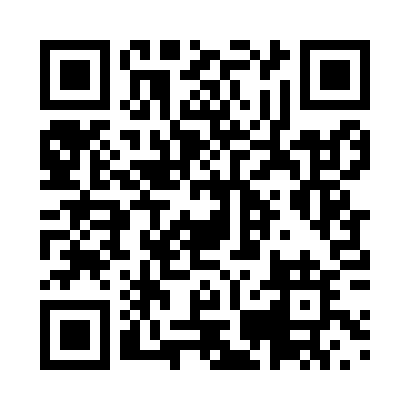 Prayer times for Zoumbouda, CameroonWed 1 May 2024 - Fri 31 May 2024High Latitude Method: NonePrayer Calculation Method: Muslim World LeagueAsar Calculation Method: ShafiPrayer times provided by https://www.salahtimes.comDateDayFajrSunriseDhuhrAsrMaghribIsha1Wed4:355:4812:033:176:187:272Thu4:345:4812:033:176:187:273Fri4:345:4712:033:186:187:274Sat4:345:4712:033:186:187:285Sun4:335:4712:033:196:187:286Mon4:335:4712:023:196:197:287Tue4:325:4612:023:196:197:288Wed4:325:4612:023:206:197:299Thu4:315:4612:023:206:197:2910Fri4:315:4512:023:216:197:2911Sat4:315:4512:023:216:197:3012Sun4:305:4512:023:216:207:3013Mon4:305:4512:023:226:207:3014Tue4:305:4512:023:226:207:3015Wed4:295:4412:023:236:207:3116Thu4:295:4412:023:236:207:3117Fri4:295:4412:023:236:217:3118Sat4:295:4412:023:246:217:3219Sun4:285:4412:023:246:217:3220Mon4:285:4412:023:256:217:3321Tue4:285:4412:033:256:227:3322Wed4:285:4312:033:256:227:3323Thu4:275:4312:033:266:227:3424Fri4:275:4312:033:266:227:3425Sat4:275:4312:033:276:237:3426Sun4:275:4312:033:276:237:3527Mon4:275:4312:033:276:237:3528Tue4:275:4312:033:286:237:3529Wed4:275:4312:033:286:247:3630Thu4:265:4312:033:286:247:3631Fri4:265:4312:043:296:247:36